Publicado en Madrid el 19/01/2023 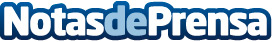 Cigna España presenta su ampliación de coberturas médicas con el foco en la innovación y la salud mentalLa aseguradora afianza su posición como compañía líder en cobertura oncológica, ampliando la cirugía robótica Da Vinci como proceso quirúrgico en caso de diagnóstico de cáncer de riñón. En todos los planes se añaden coberturas relacionadas con especialidades de digestivo, otorrinolaringología, urología, traumatología, neurocirugía y ginecología. Cigna+Salud se centra en la familia y la salud mental, así como un servicio de psicología ampliadoDatos de contacto:Redacción683660013Nota de prensa publicada en: https://www.notasdeprensa.es/cigna-espana-presenta-su-ampliacion-de Categorias: Nacional Medicina Seguros Recursos humanos Psicología http://www.notasdeprensa.es